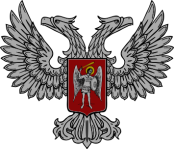 АДМИНИСТРАЦИЯ ГОРОДА ГОРЛОВКАРАСПОРЯЖЕНИЕглавы администрации01  апреля  2019 г.		                                                № 245-рг. ГорловкаО создании наблюдательных комиссийпри администрациях районовг. ГорловкаС целью осуществления постоянного контроля за деятельностью исправительных колоний, расположенных на территории города Горловка, соблюдения ими режима и условий содержания осужденных, проведения воспитательной работы и правильности применения к осужденным мер поощрения и взыскания, а также обеспечения соблюдения законности в местах лишения свободы, руководствуясь статьей 43 Конституции Донецкой Народной Республики, статьей 79 Уголовного кодекса Донецкой Народной Республики, Постановлением Совета Министров Донецкой Народной Республики 
от 02 июня 2014 года № 9-1 «О применении Законов на территории ДНР в переходный период» (с изменениями), Положением о наблюдательных комиссиях, утвержденным постановлением Кабинета Министров Украины 
от 01 апреля 2004 года № 429, руководствуясь пунктом 2.4 раздела 2 и пунктом 4.1 раздела 4 Положения об администрации города Горловка, утвержденного распоряжением главы администрации от 13 февраля 2015 года № 1-р1. Создать наблюдательные комиссии при администрациях Центрально-Городского (Подустов), Калининского (Матенчук) и Никитовского (Джеломанова) районов г. Горловка и утвердить их составы (прилагаются).2. Утвердить Положение о наблюдательных комиссиях при администрациях Центрально-Городского, Калининского и Никитовского районов г. Горловка (прилагается).2. Считать утратившими силу распоряжения главы администрации города Горловка: от 28 марта 2016 года № 204-р «О создании наблюдательных комиссий при администрациях районов города Горловка»,от 21 декабря 2018 года № 1161-р «О внесении изменений в распоряжение главы администрации от  28 марта 2016 года № 204-р «О создании наблюдательных комиссий при администрациях районов города Горловка»,от 30 января 2019 года № 72-р «О внесении изменений в распоряжение главы администрации от  28 марта 2016 года № 204-р «О создании наблюдательных комиссий при администрациях районов города Горловка».3. Координацию работы за деятельностью наблюдательных комиссий при администрациях Центрально-Городского, Калининского и Никитовского районов  г. Горловка возложить на начальника отдела внутренней политики администрации города Горловка (Ющенко). 4. Настоящее Распоряжение подлежит опубликованию на официальном сайте администрации города Горловка.5. Контроль за выполнением настоящего Распоряжения возложить на первого заместителя главы администрации города Горловка Калиниченко П.В.Глава администрациигорода Горловка						                     	И.С. Приходько